Приложение № 1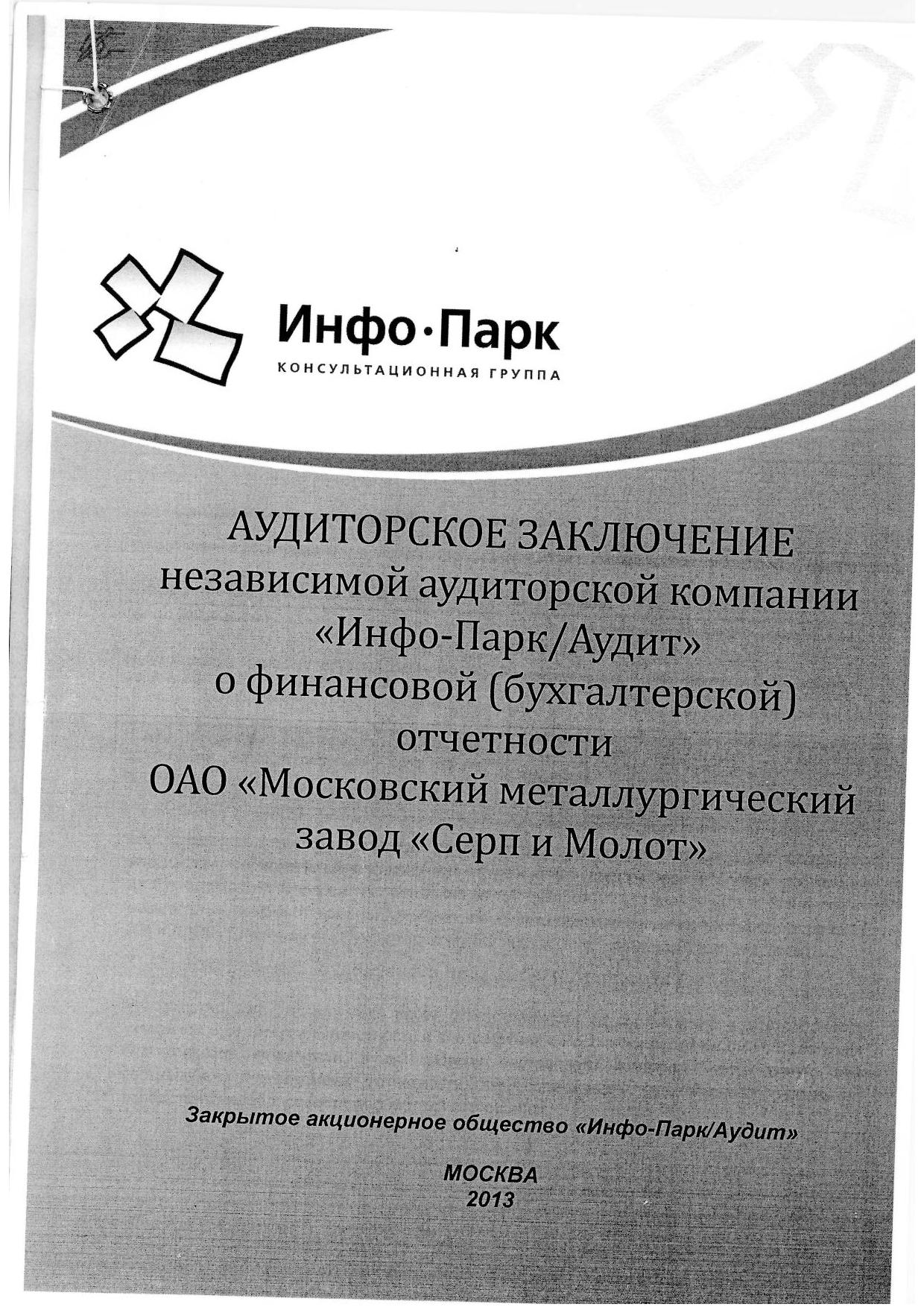 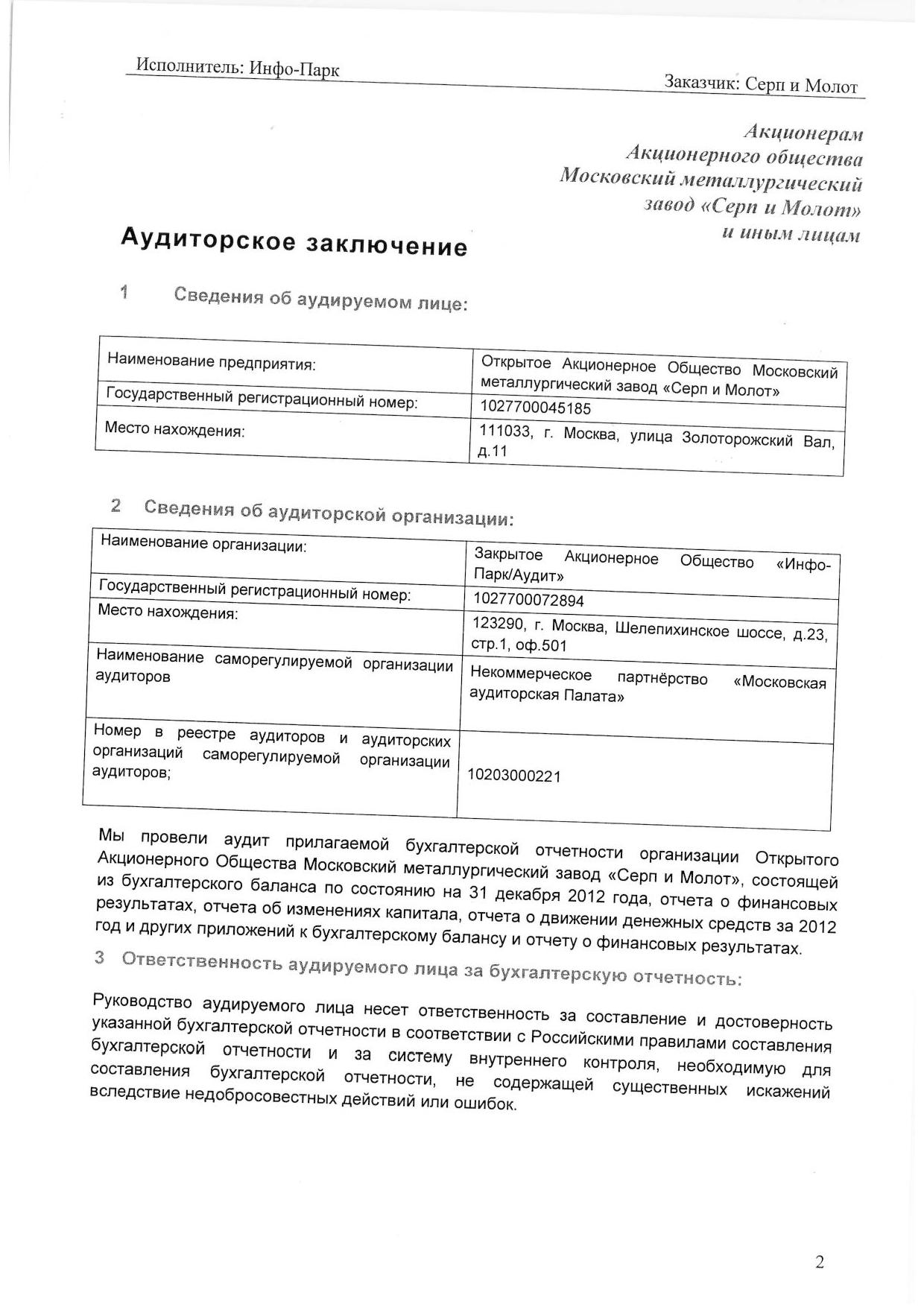 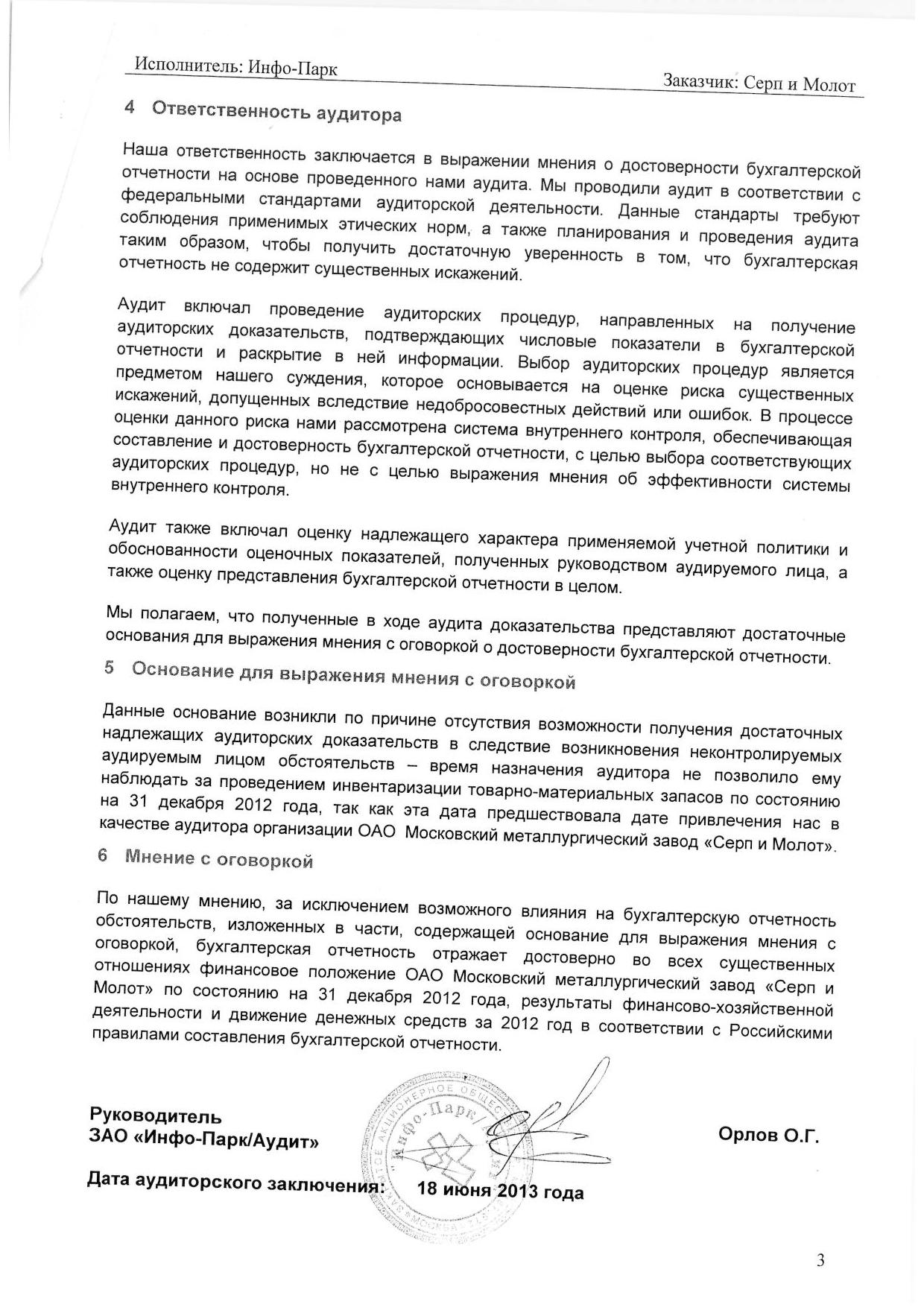 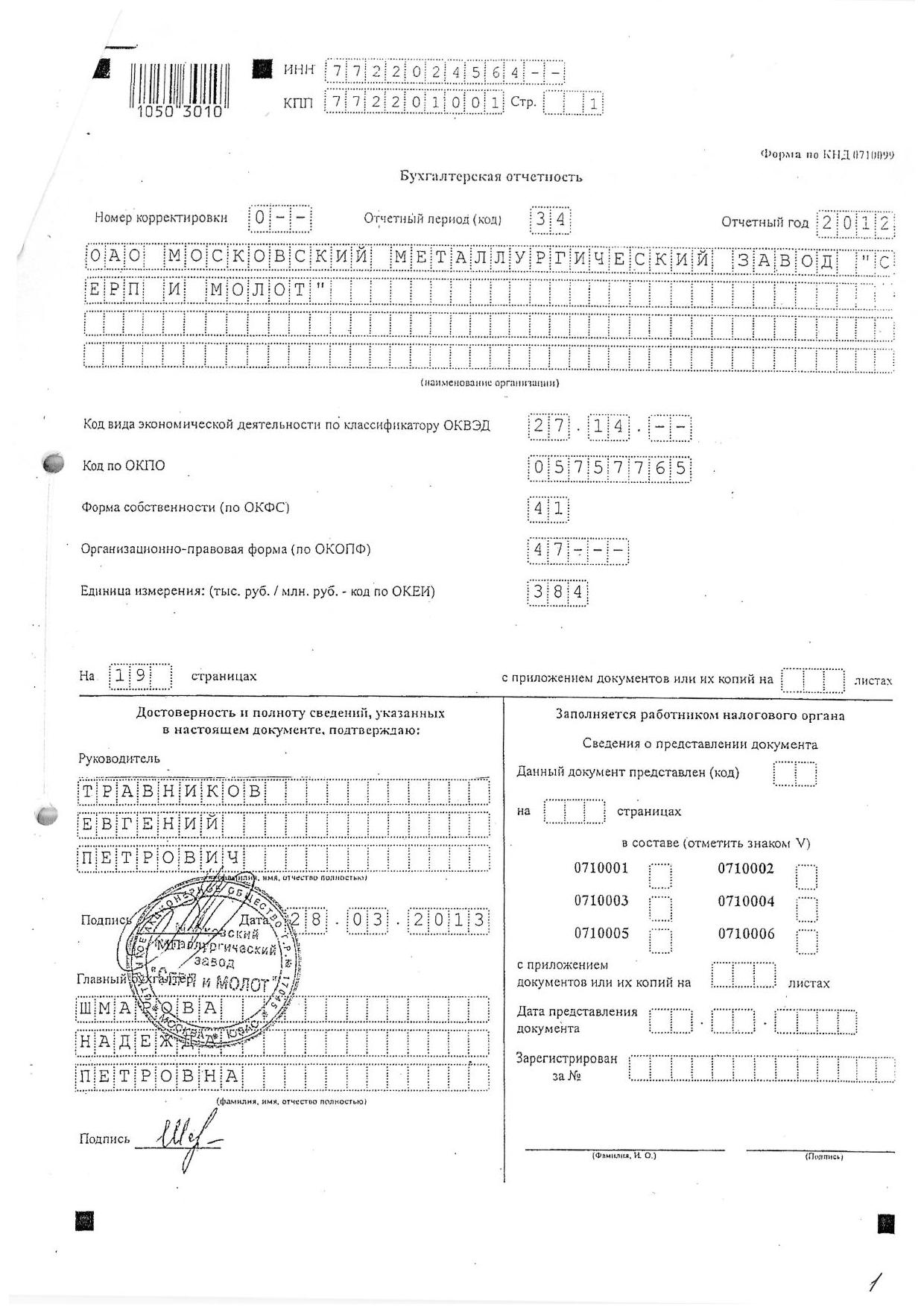 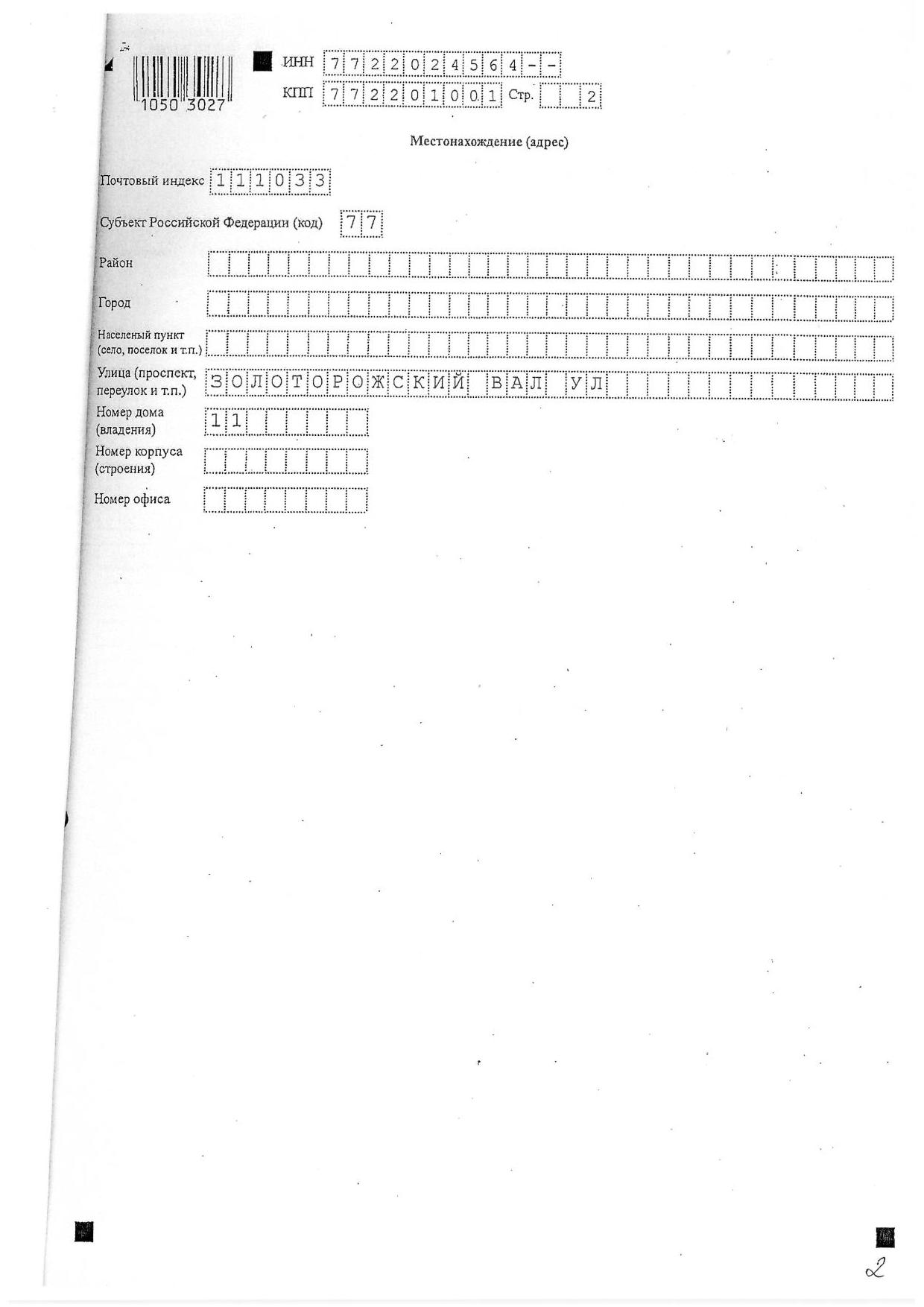 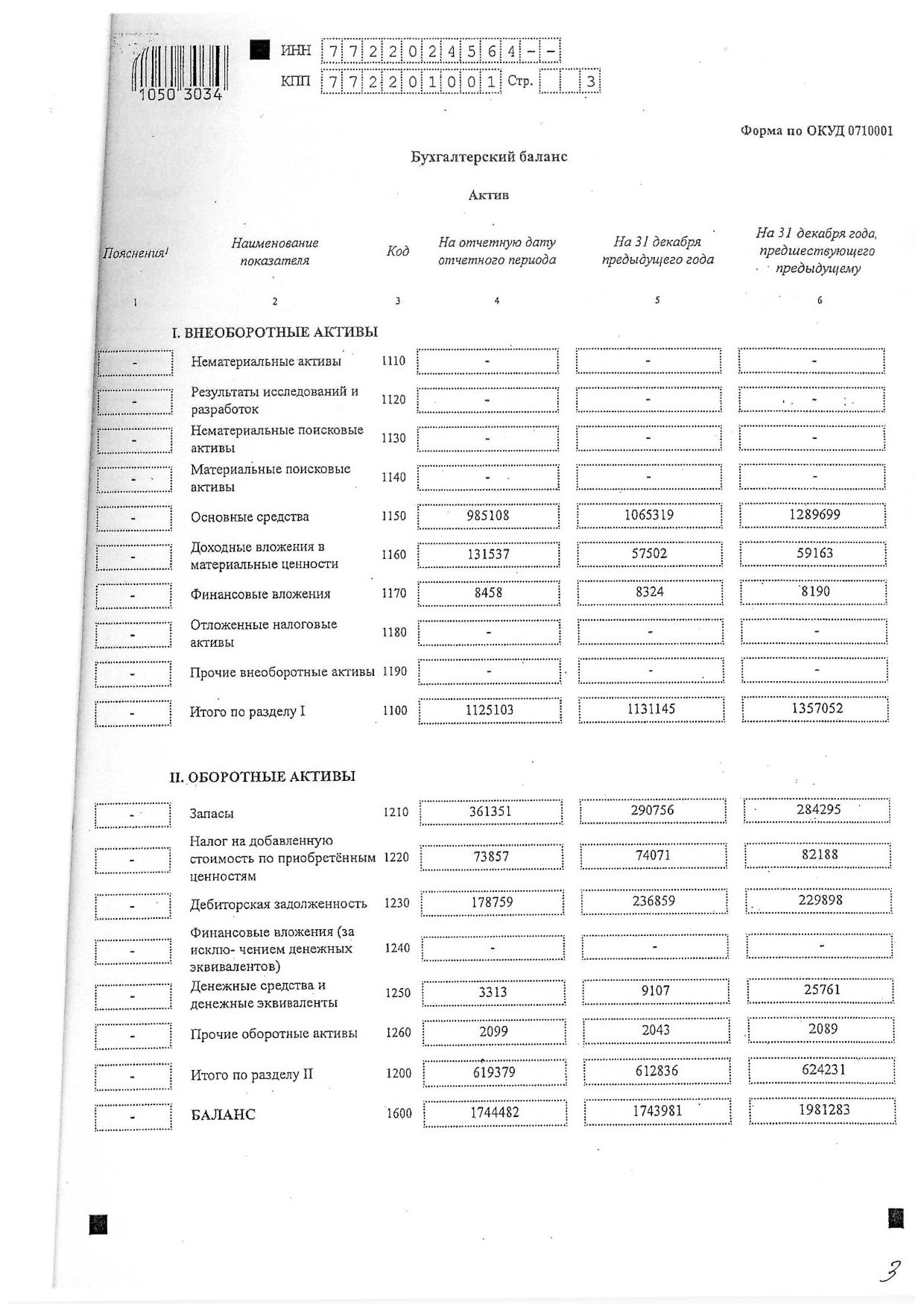 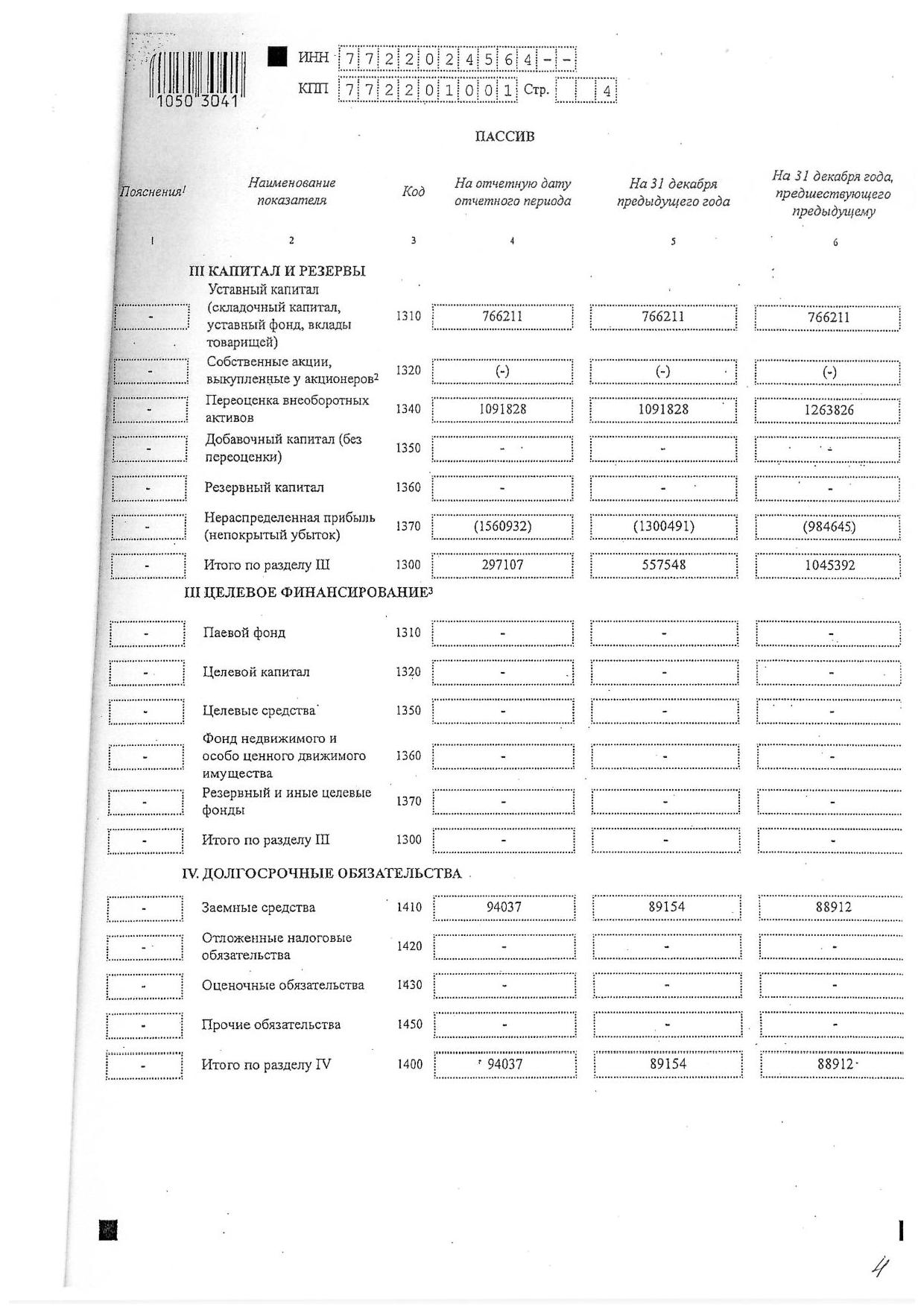 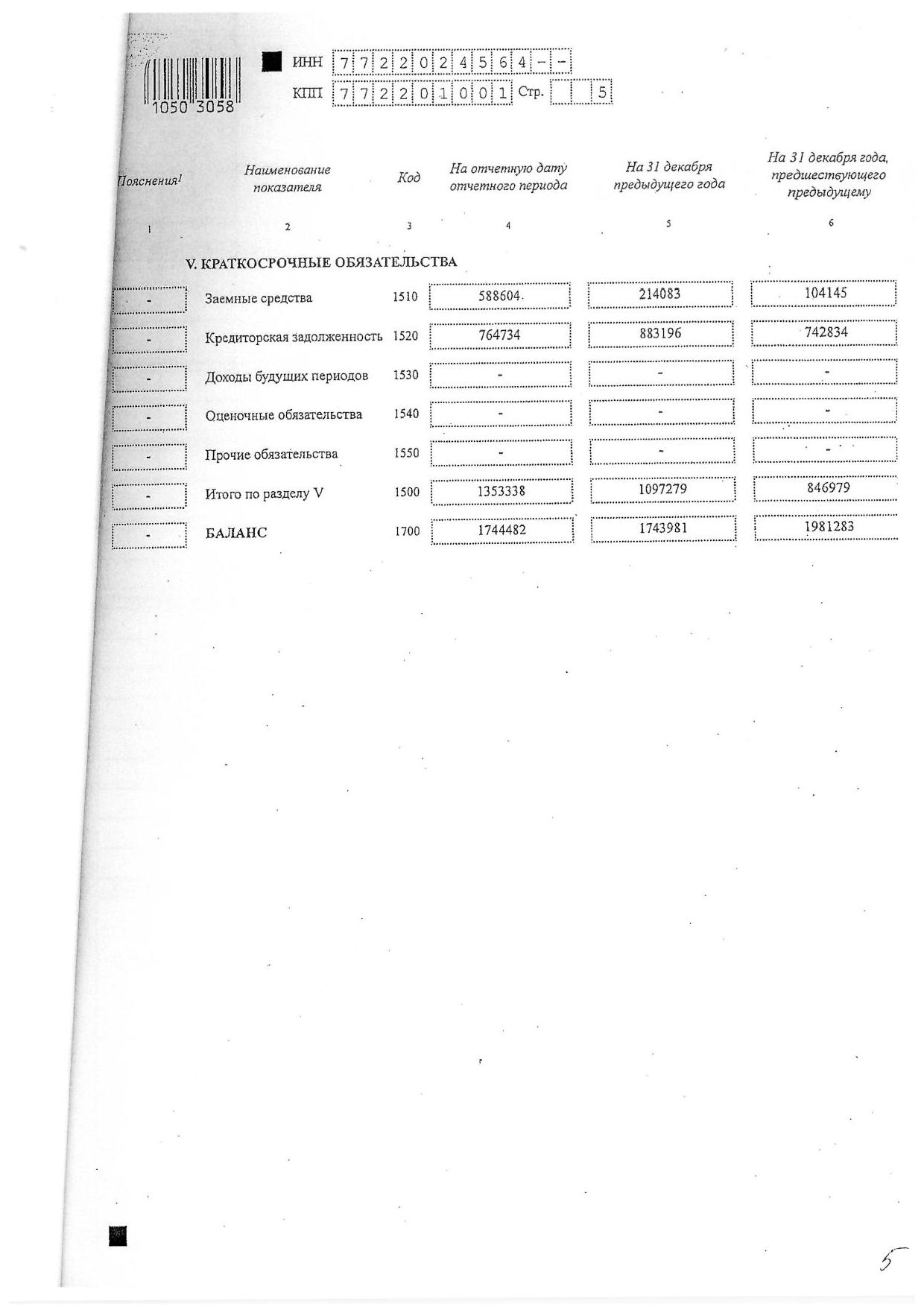 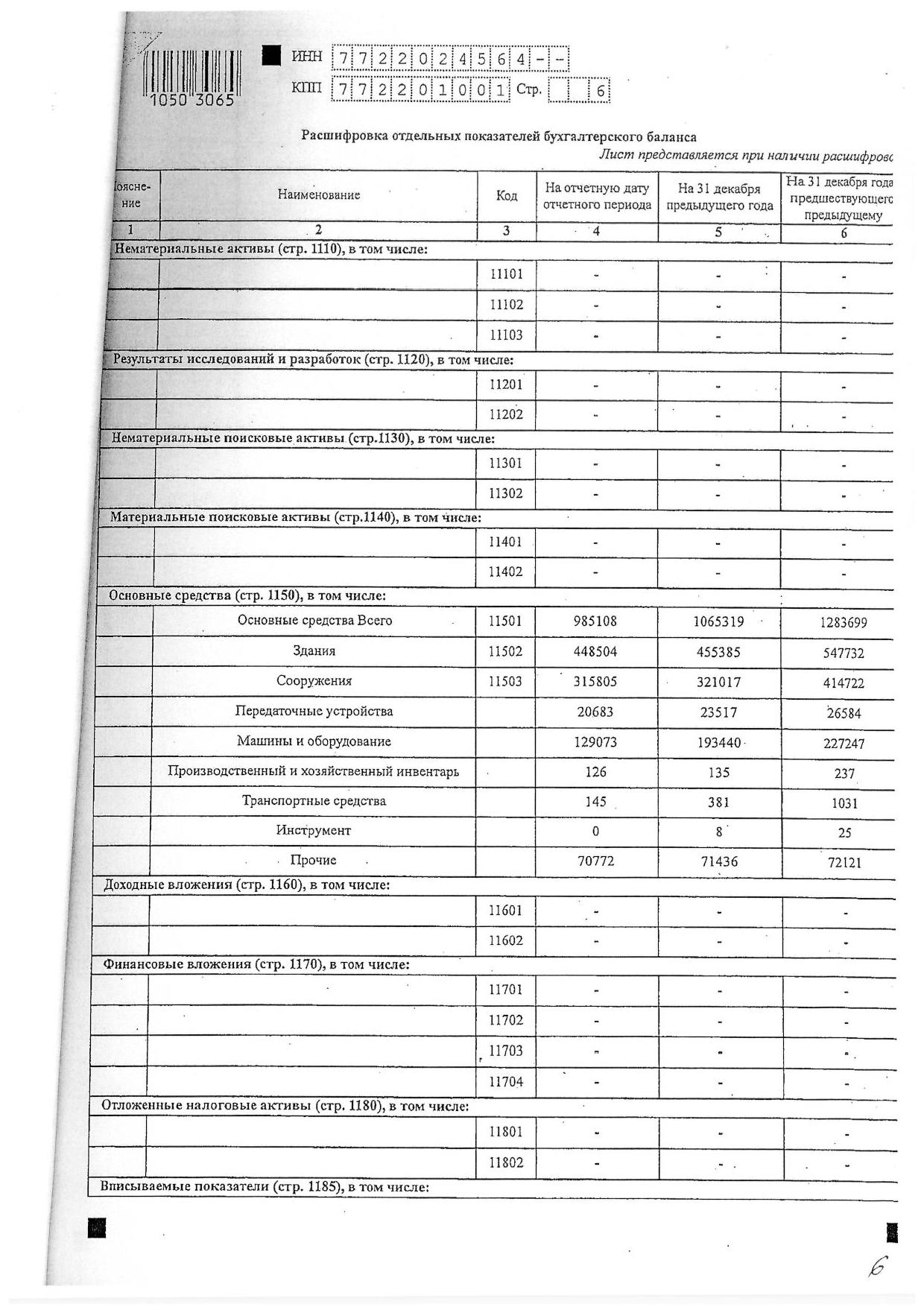 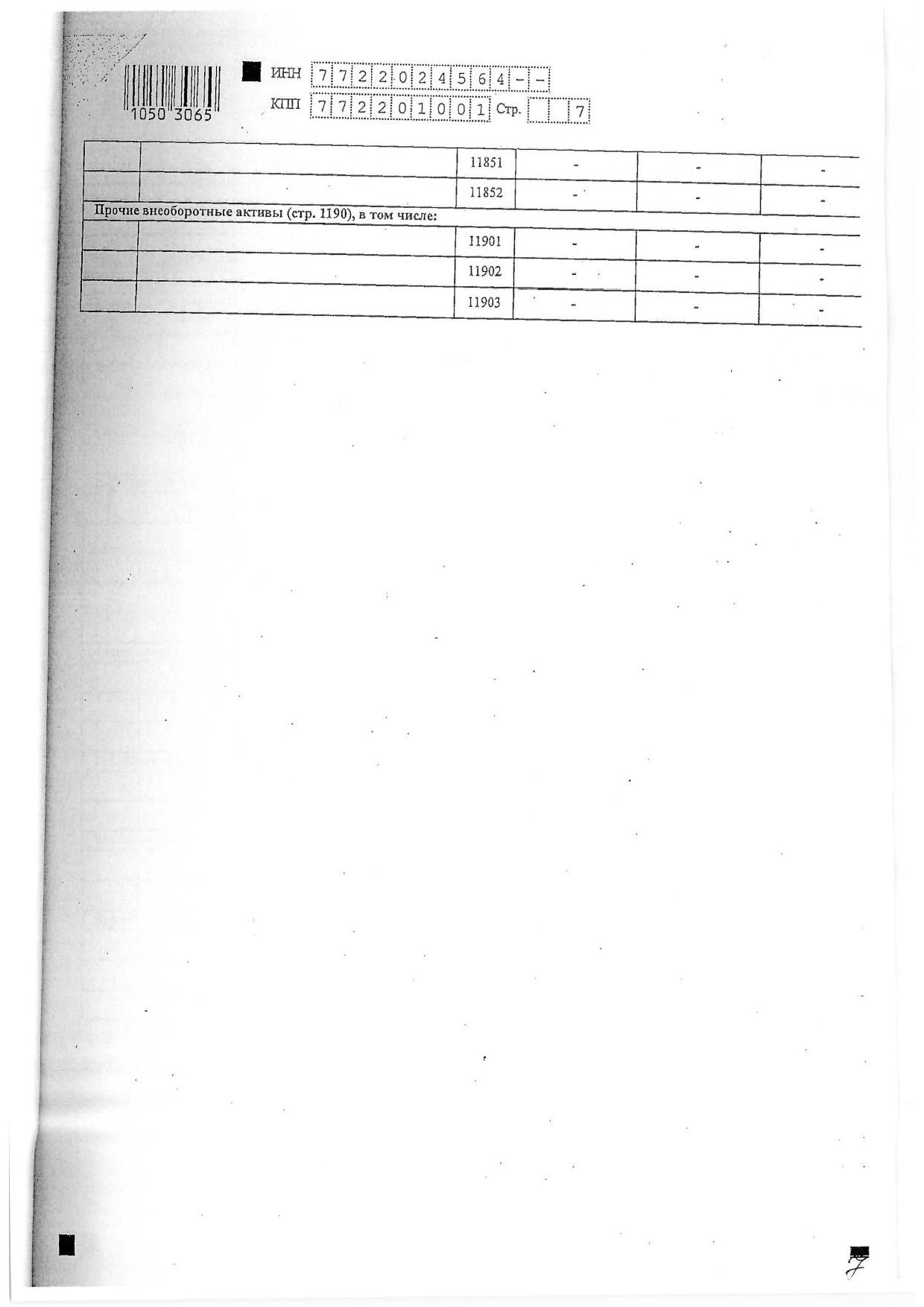 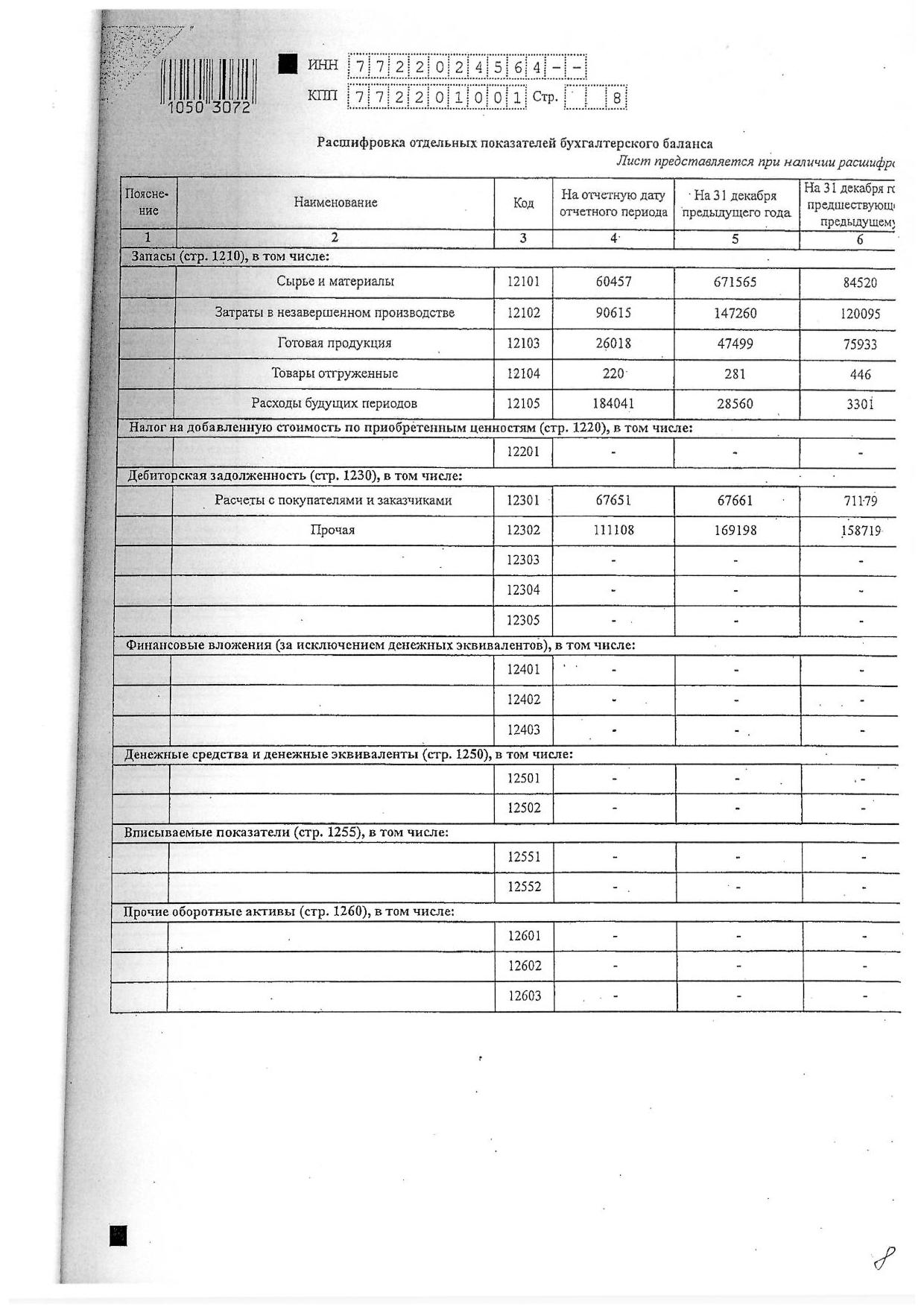 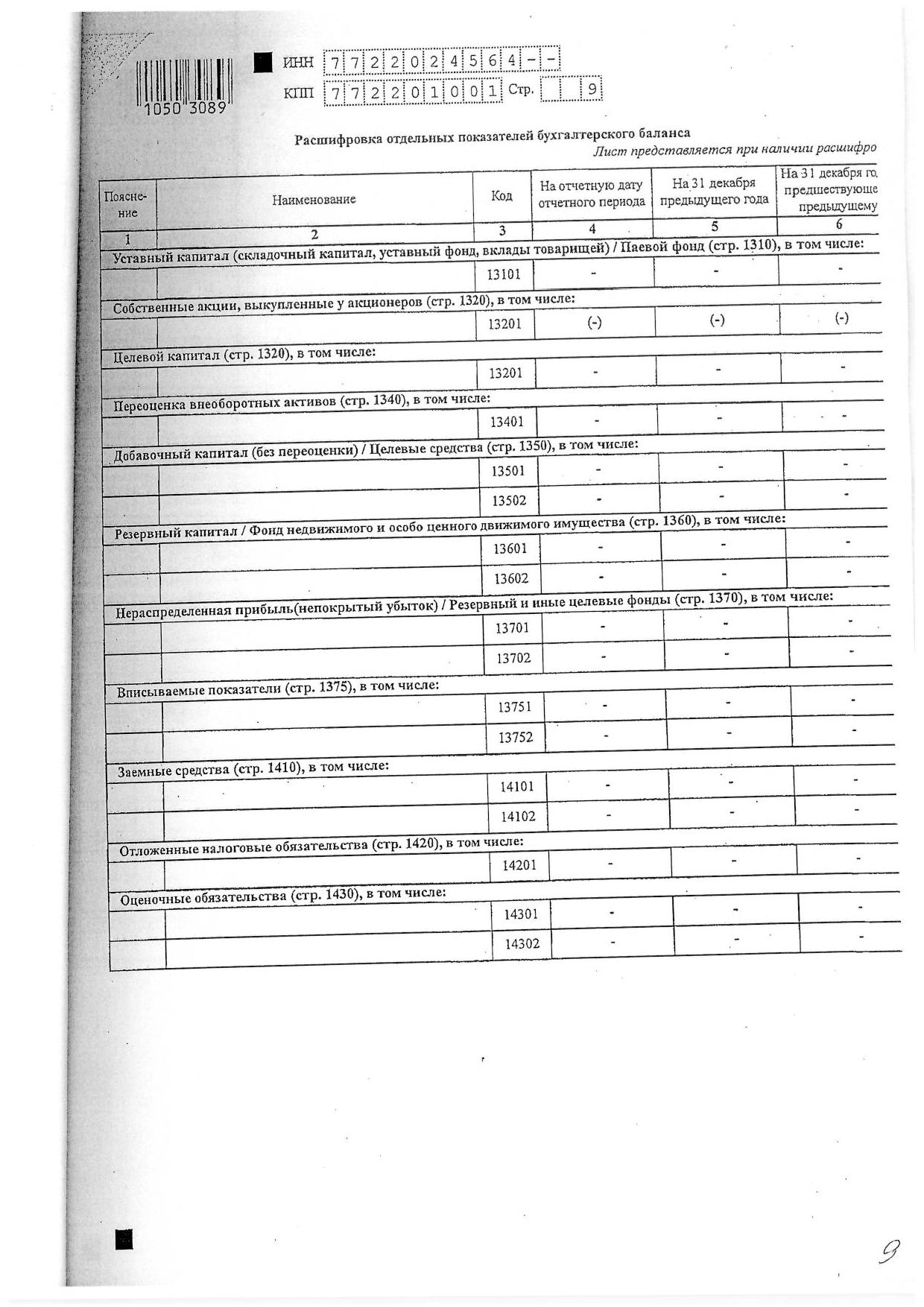 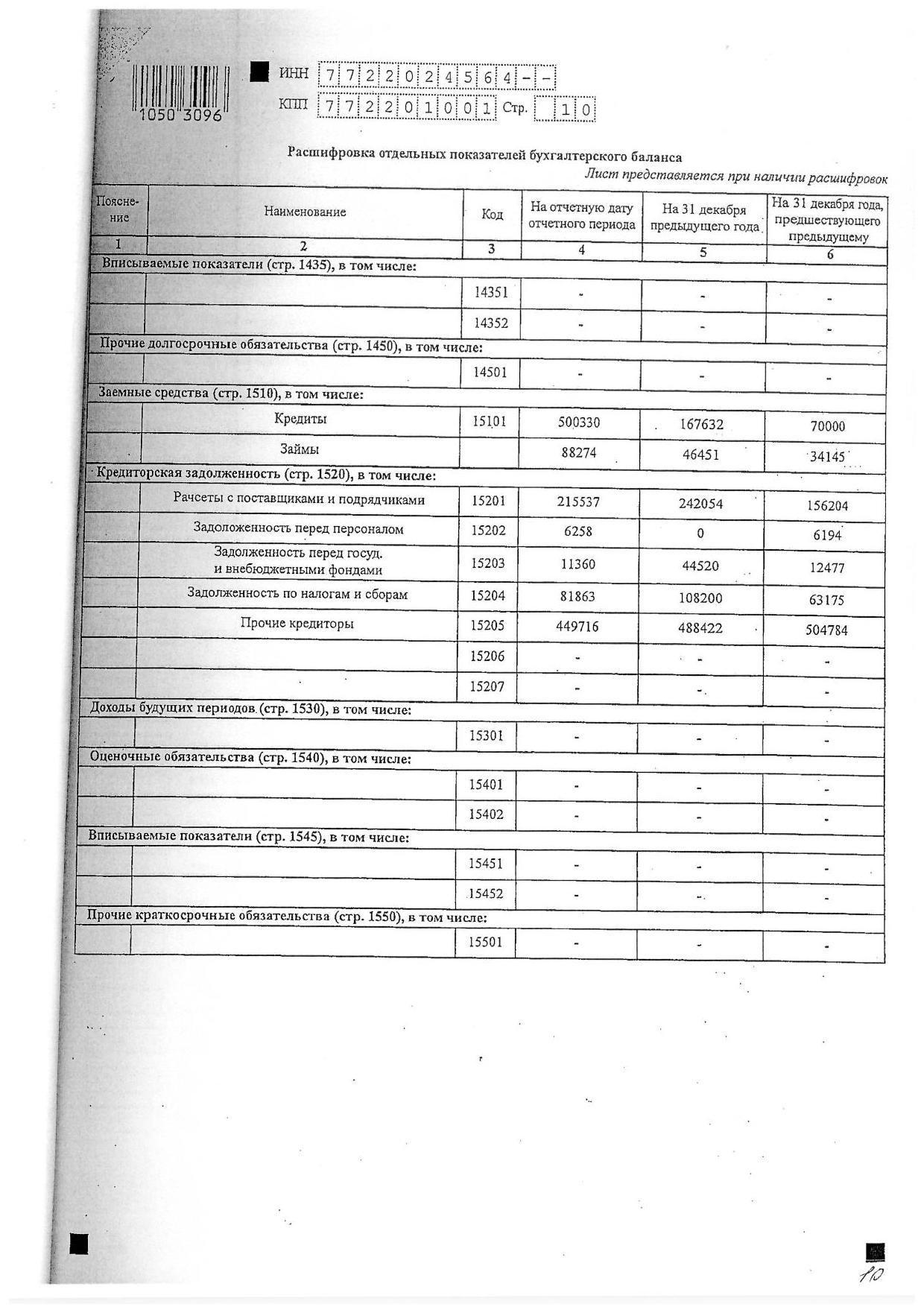 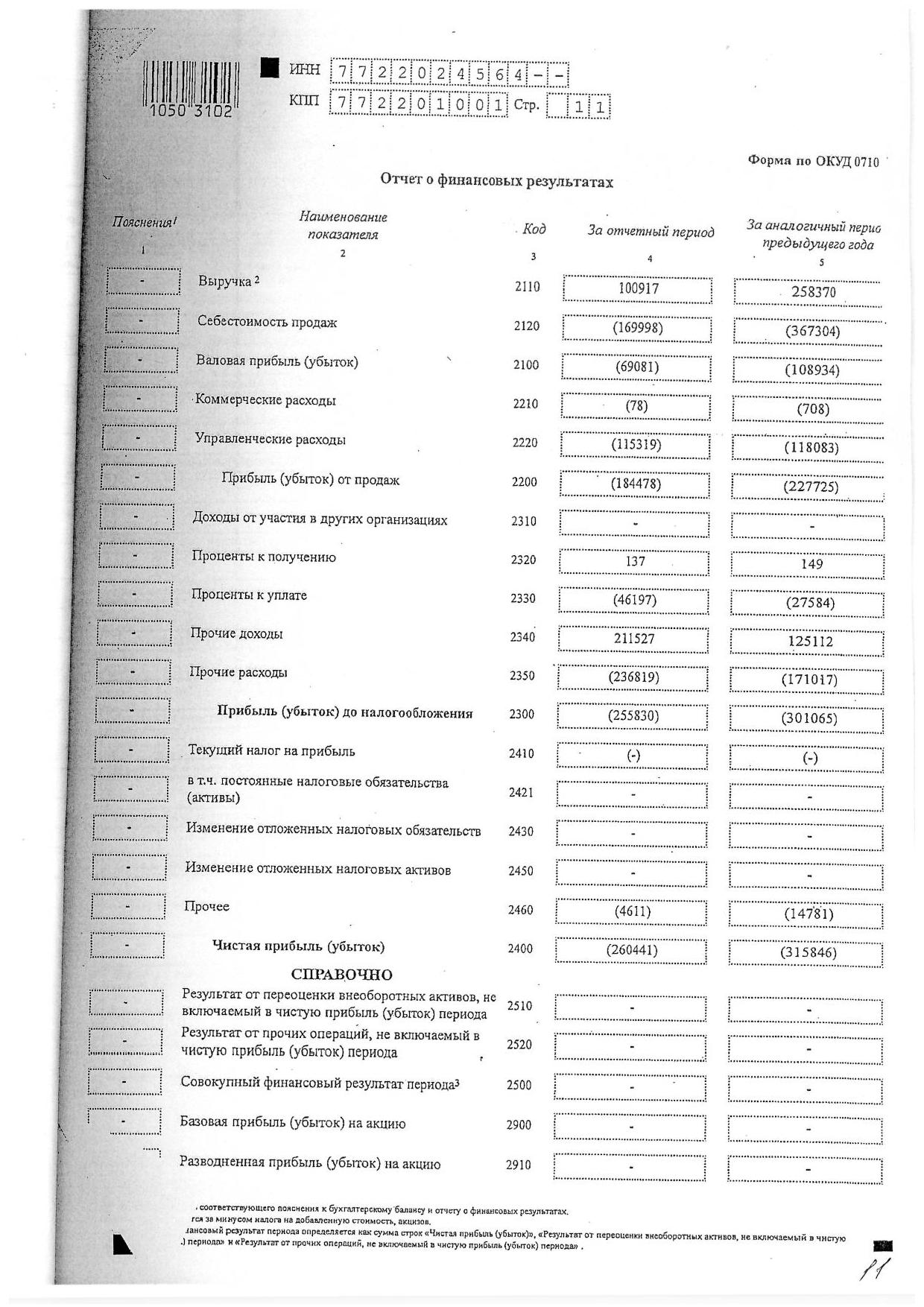 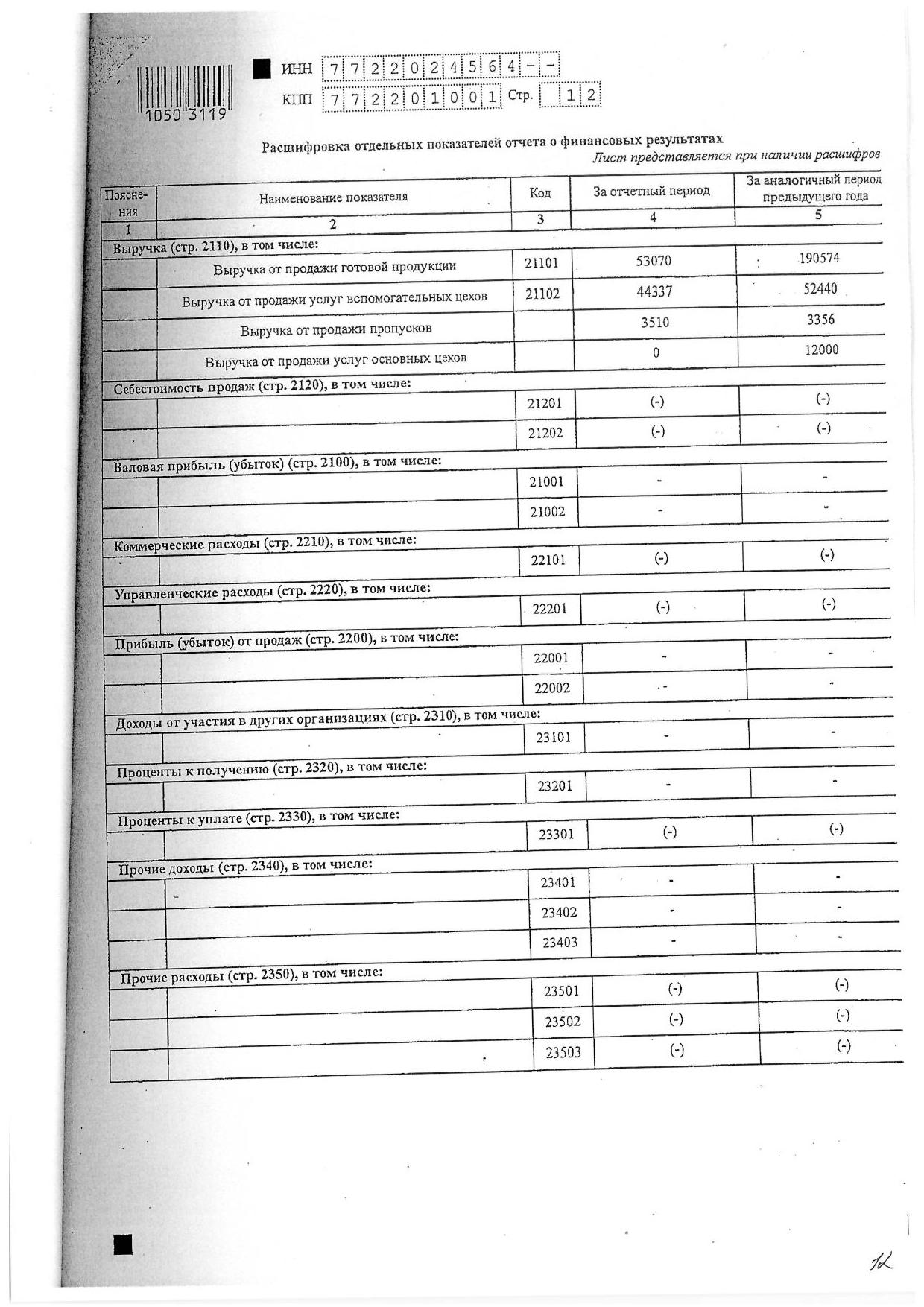 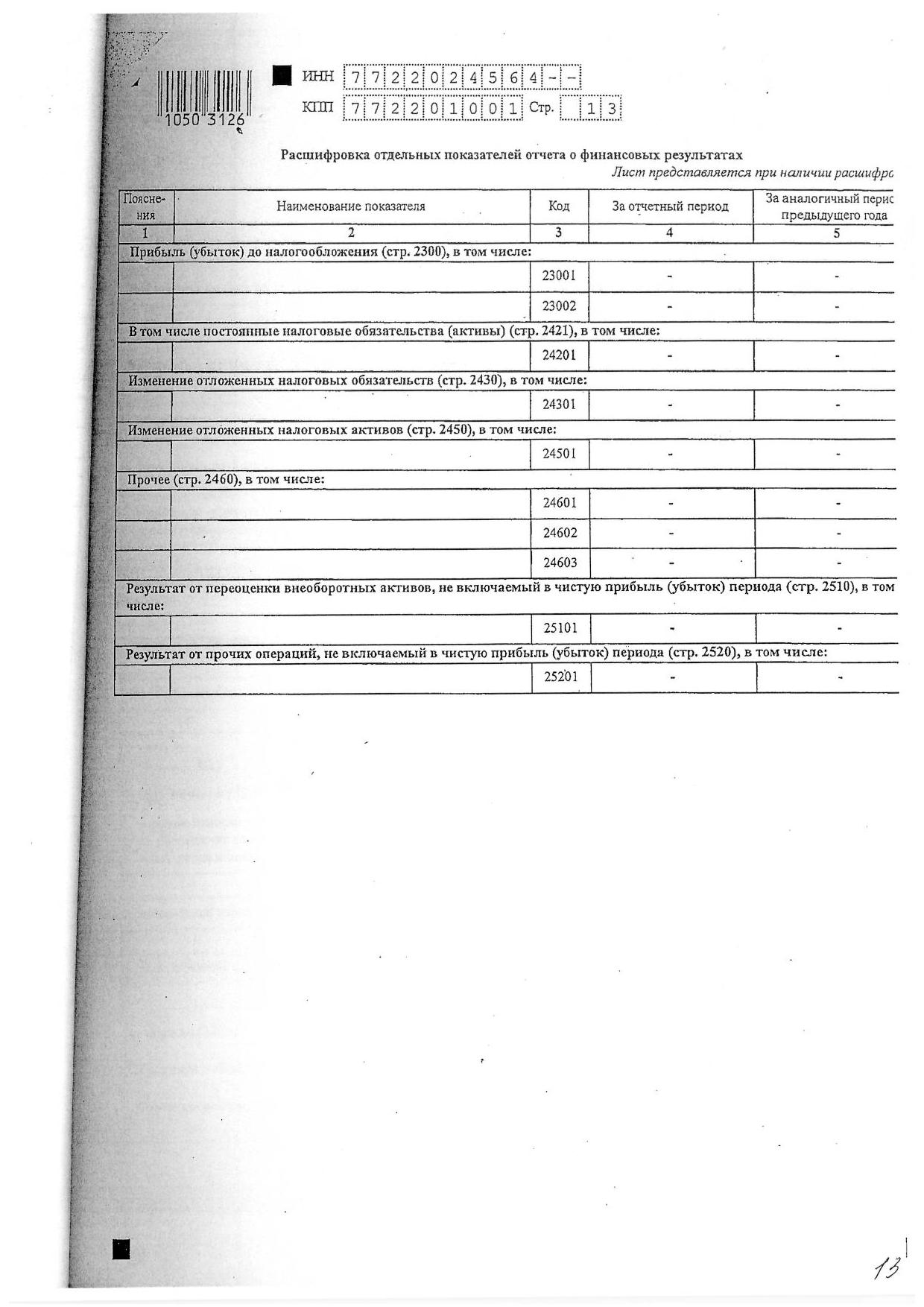 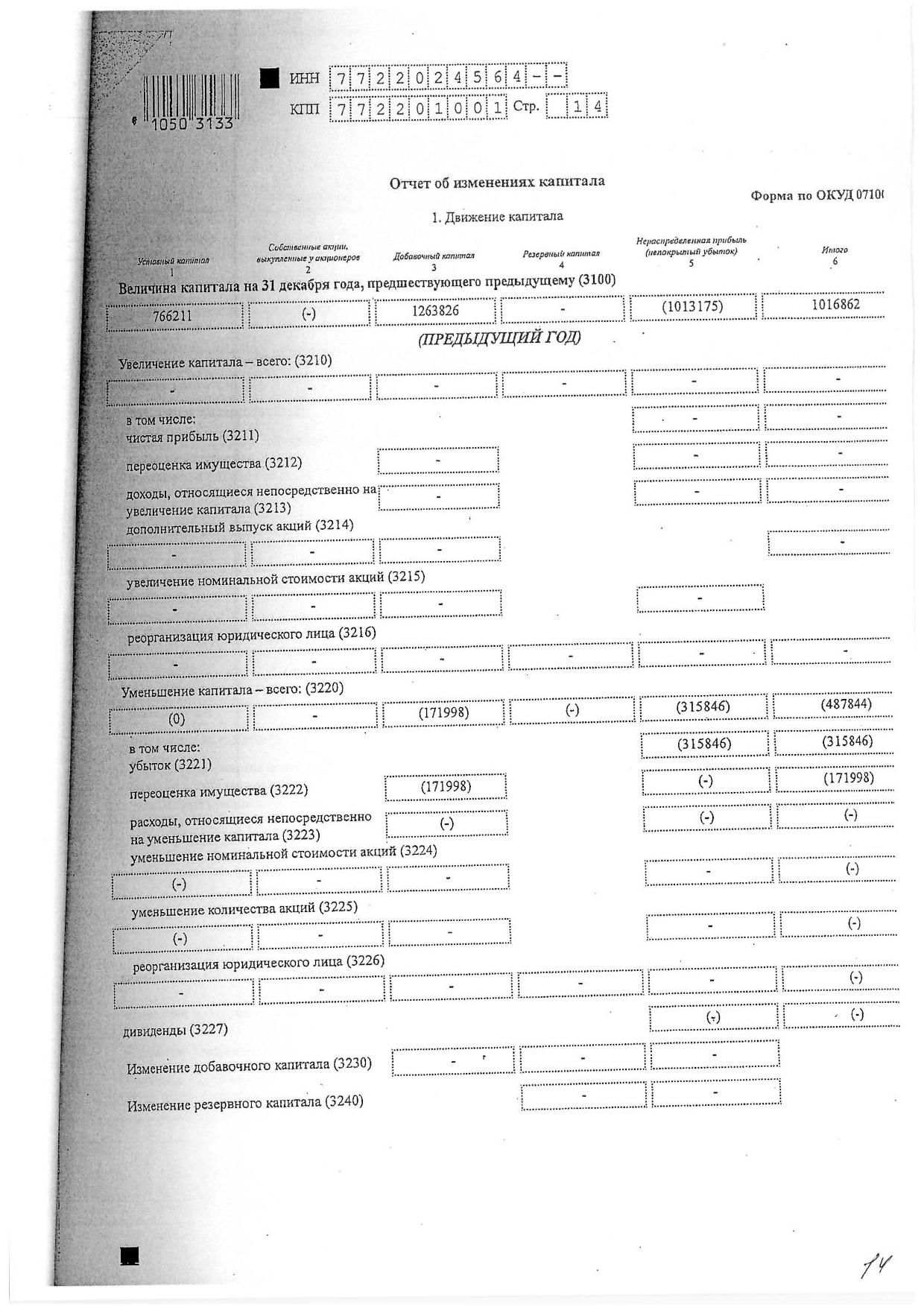 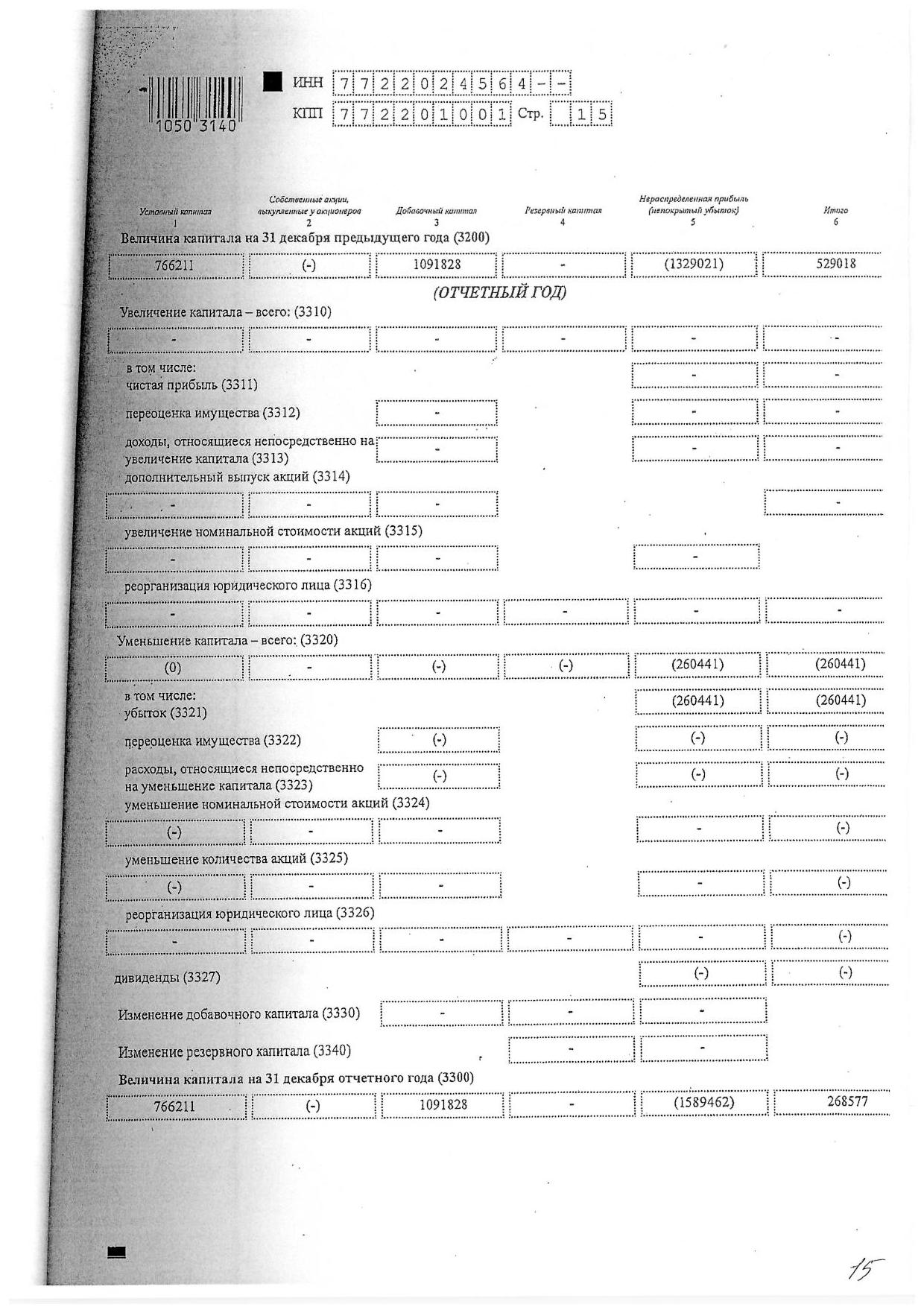 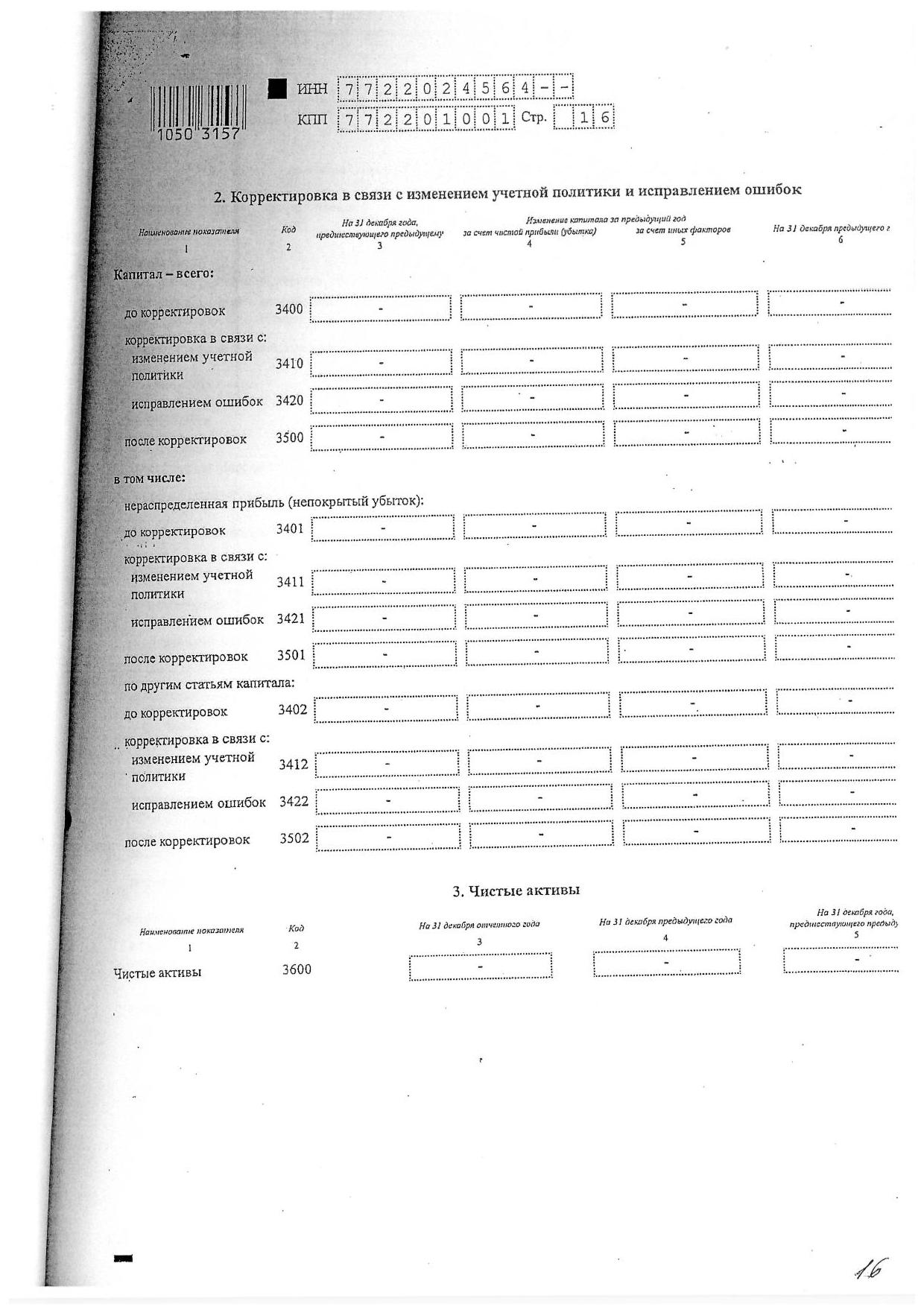 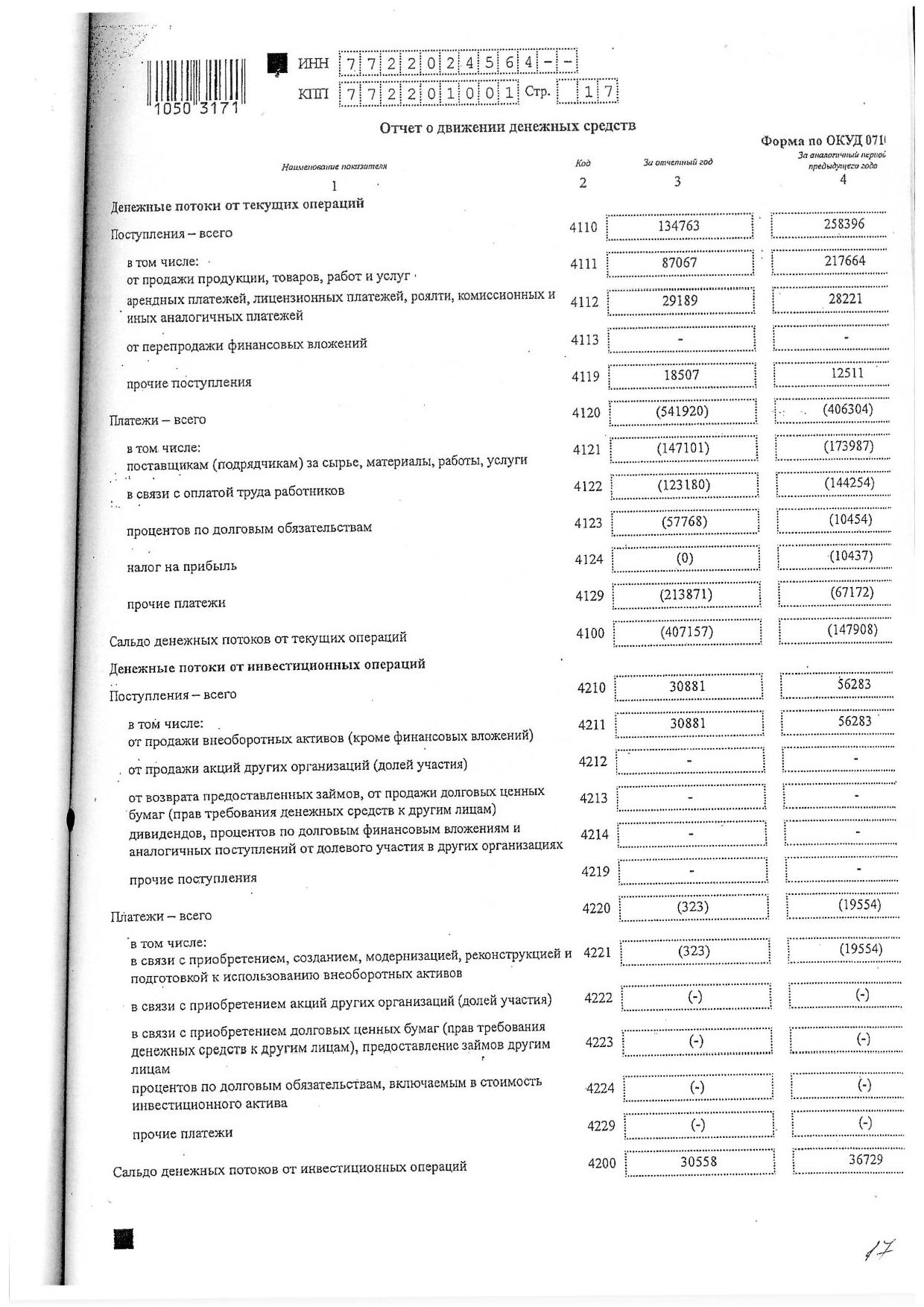 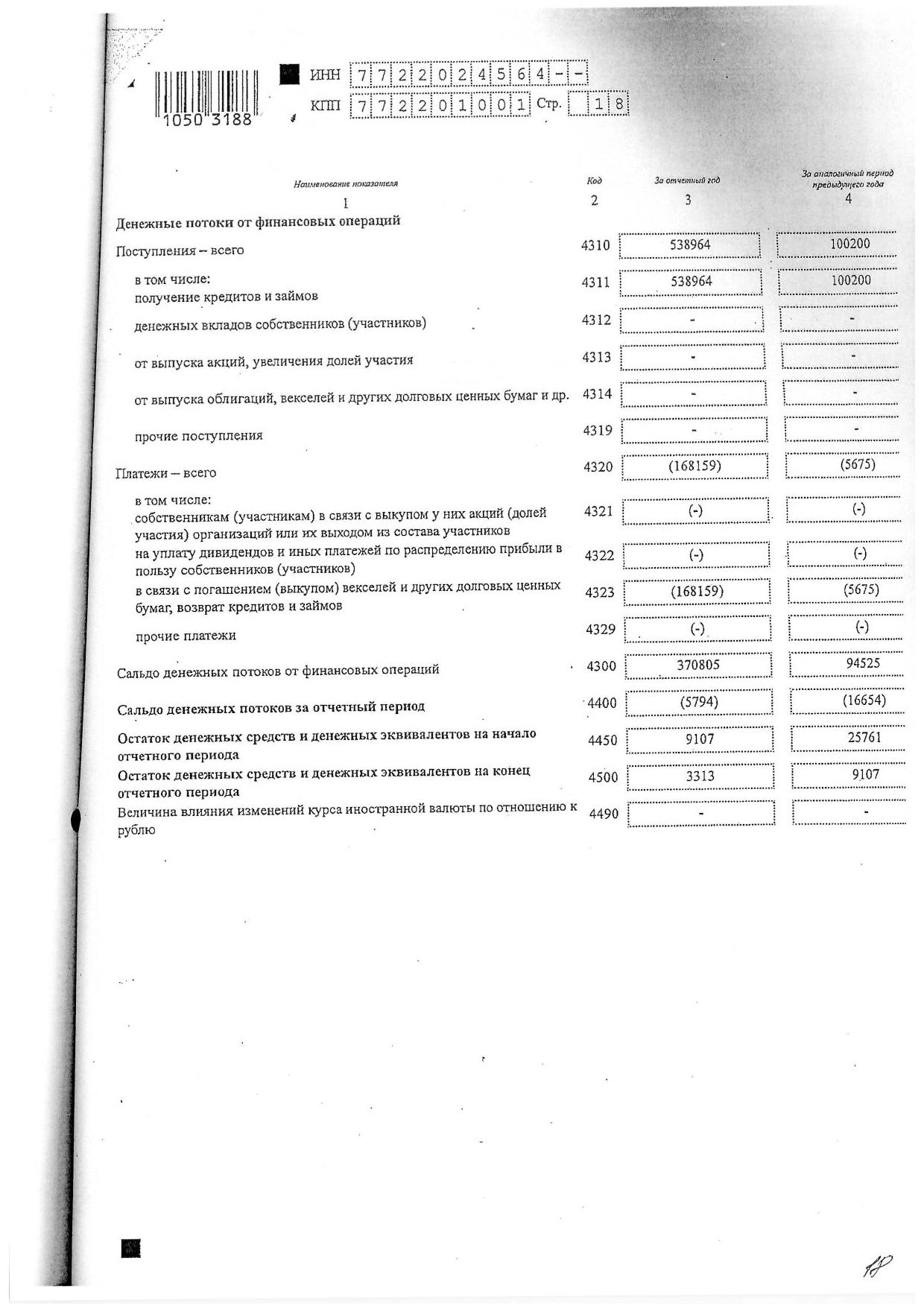 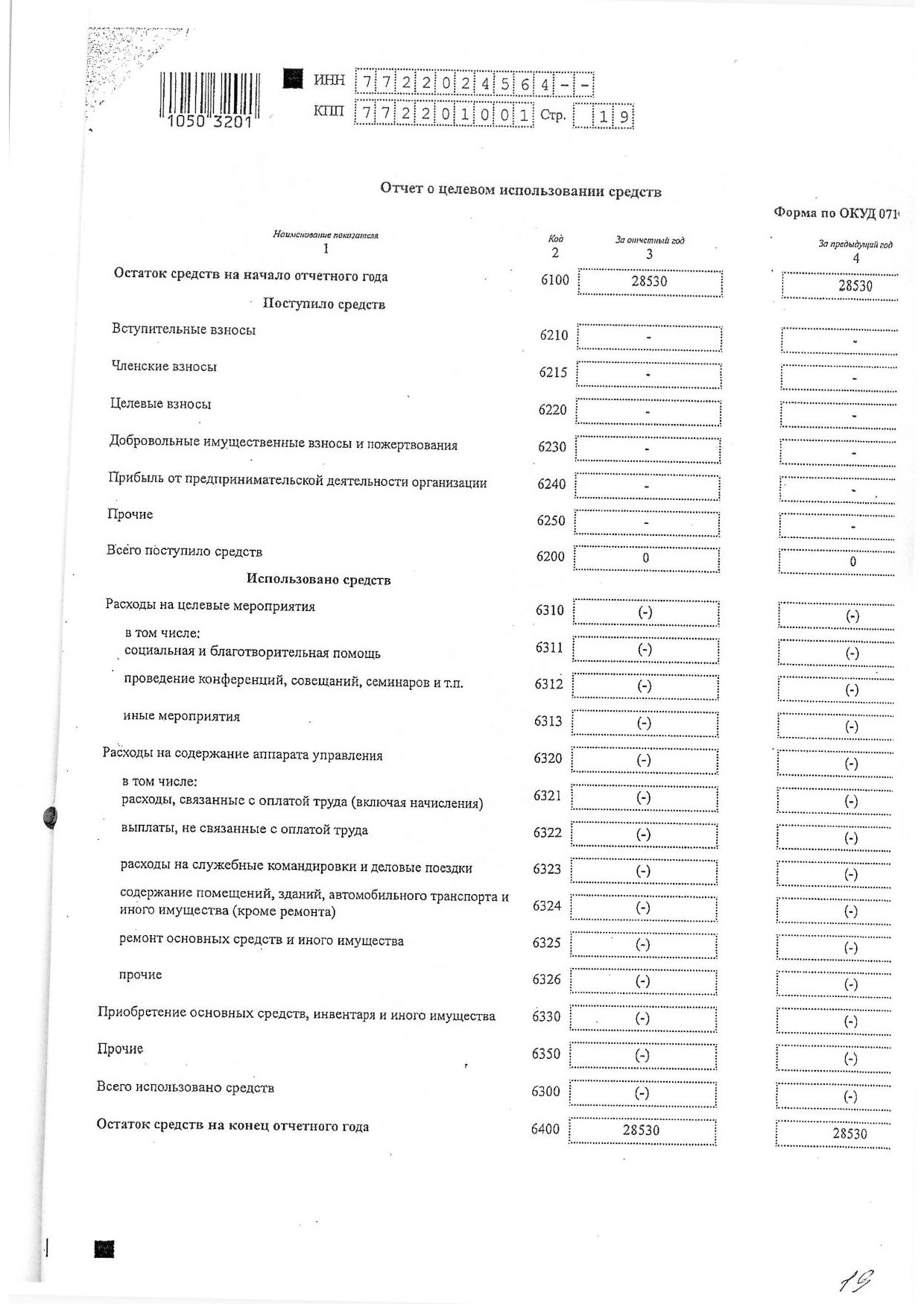 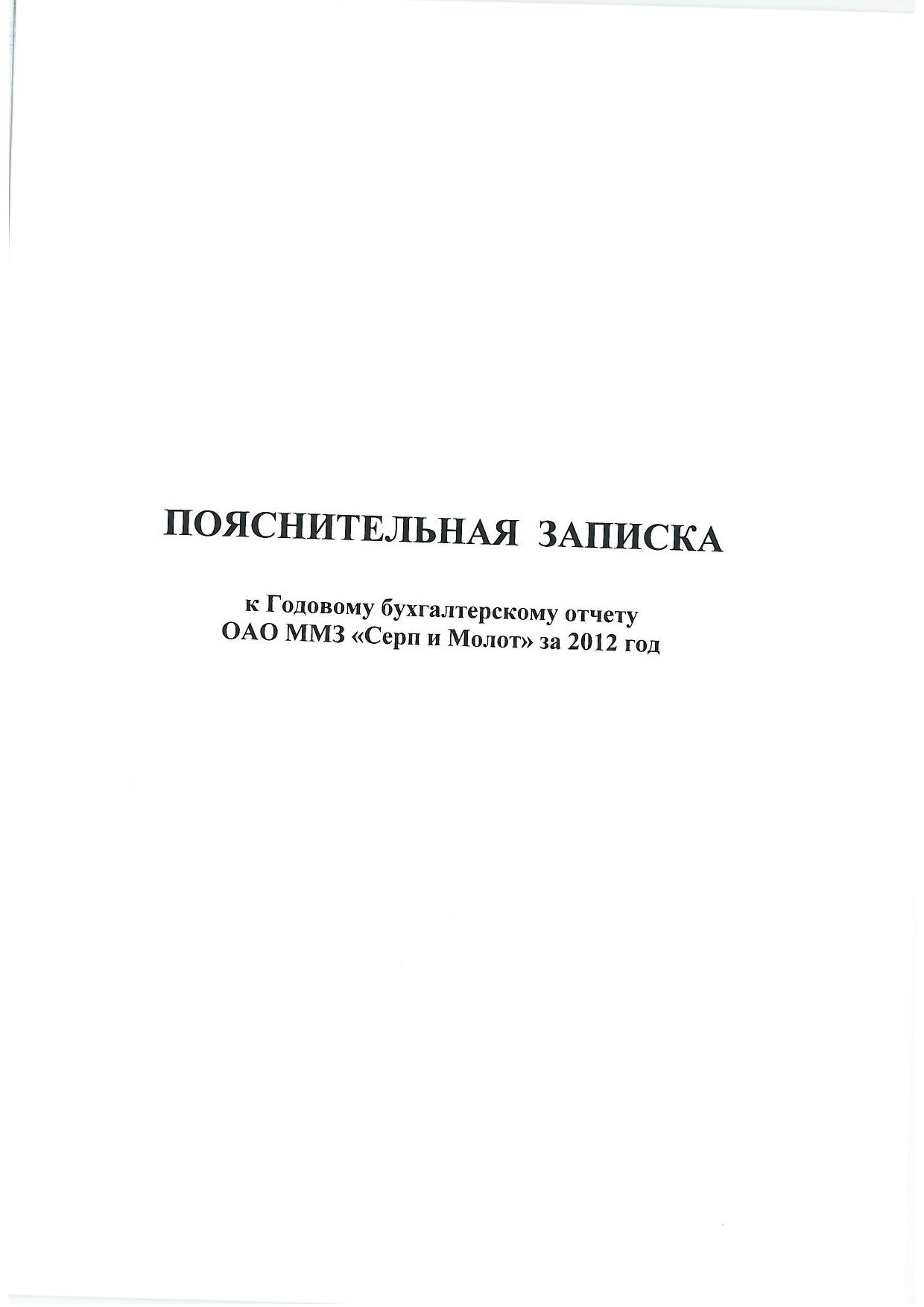 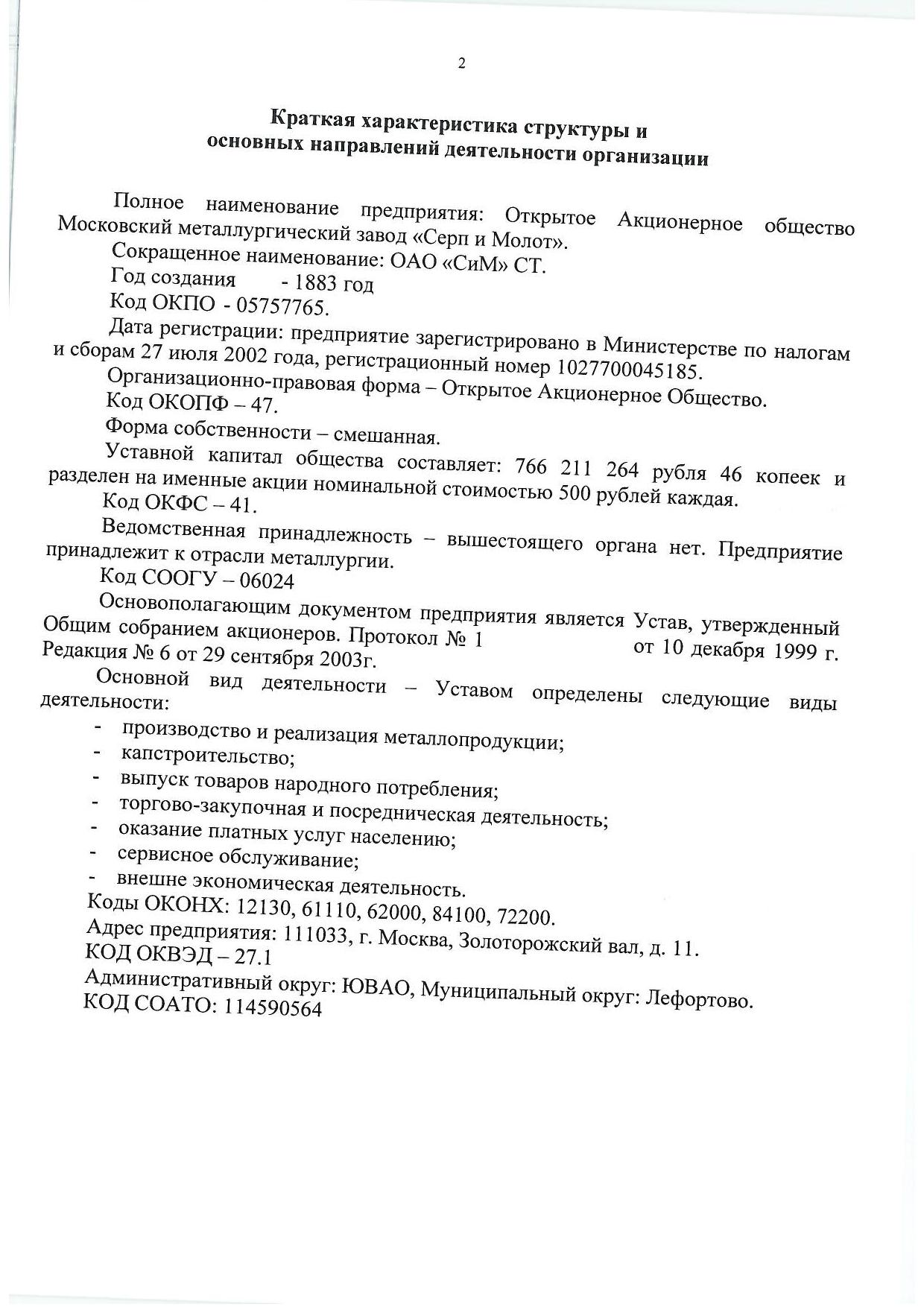 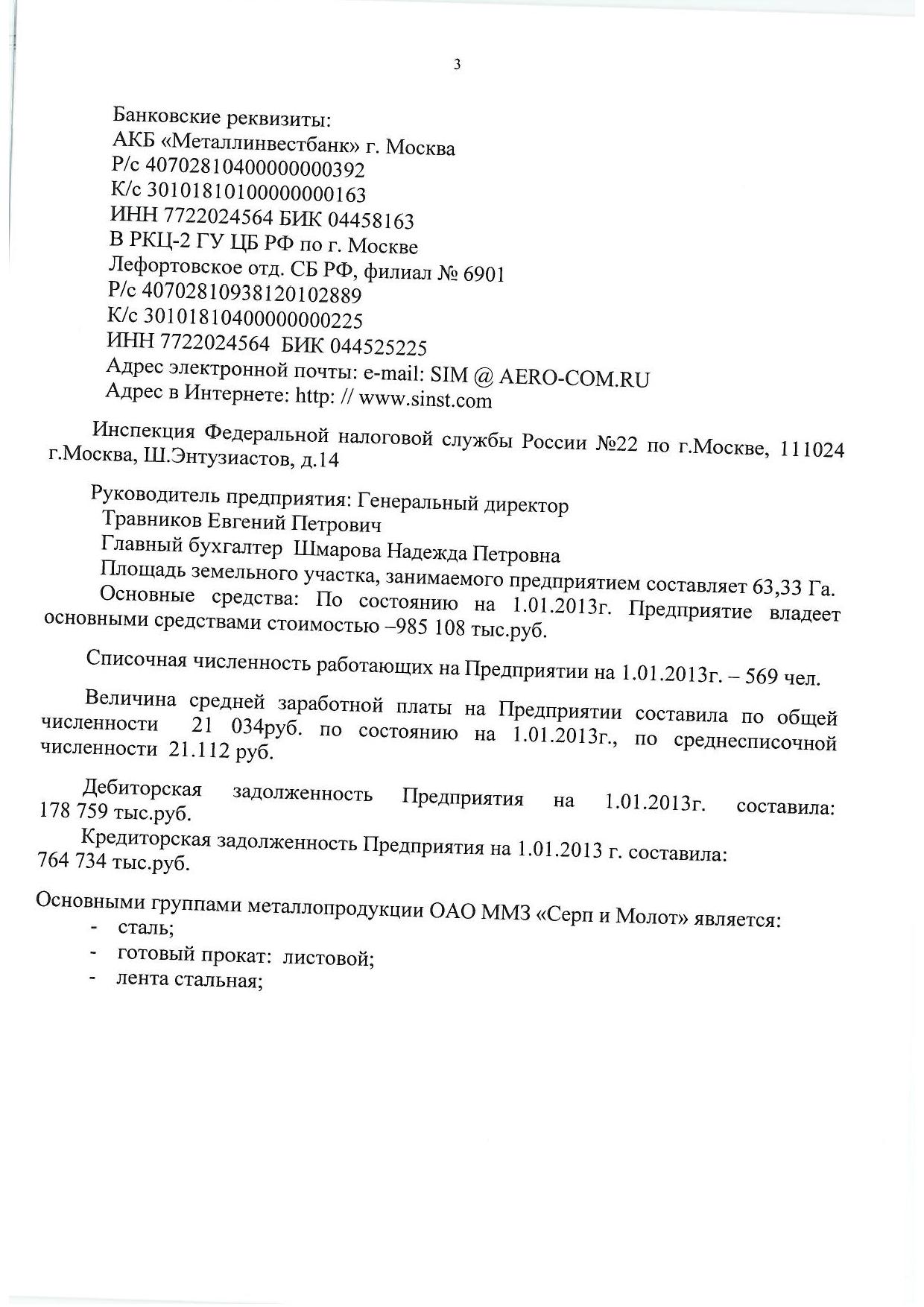 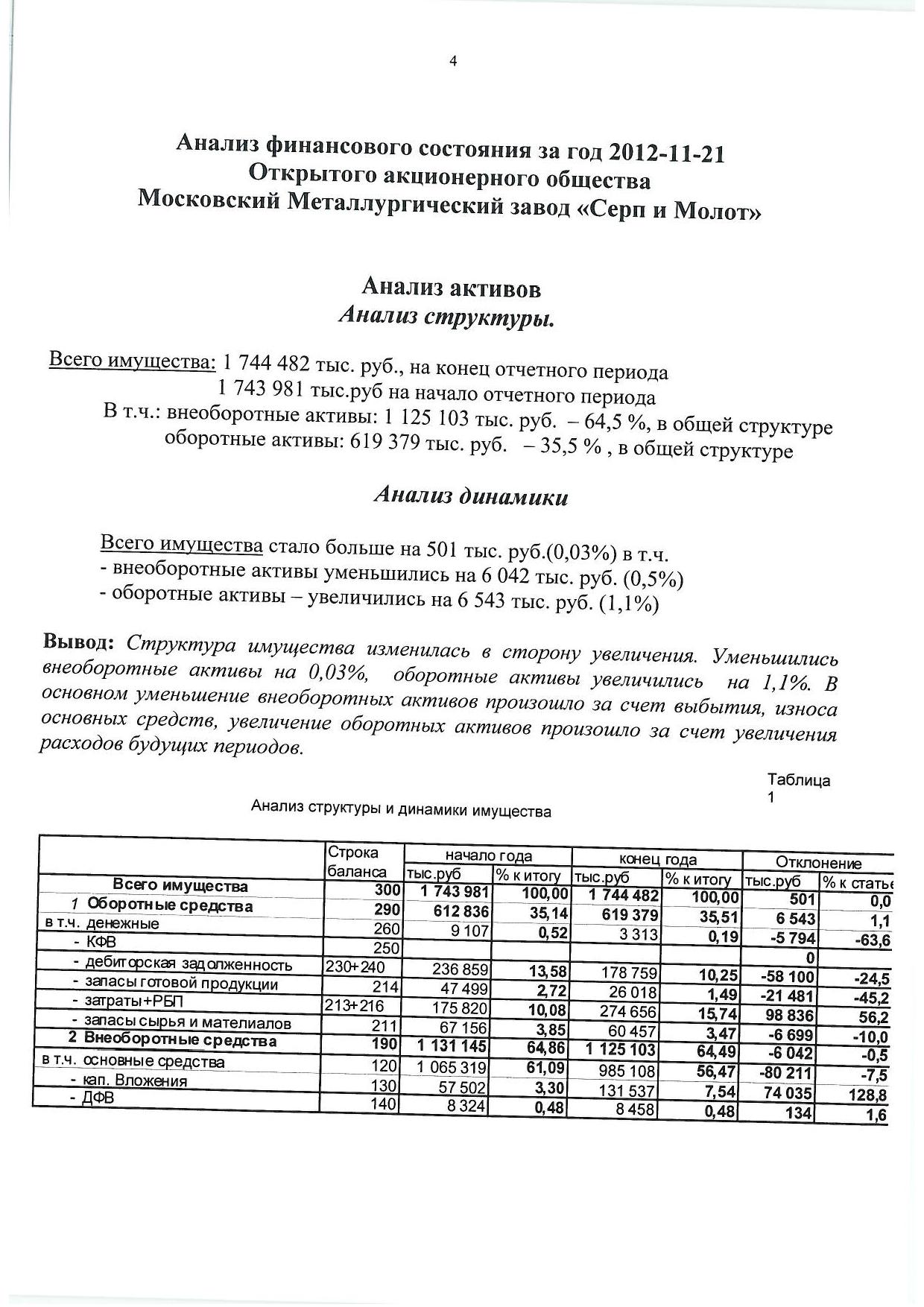 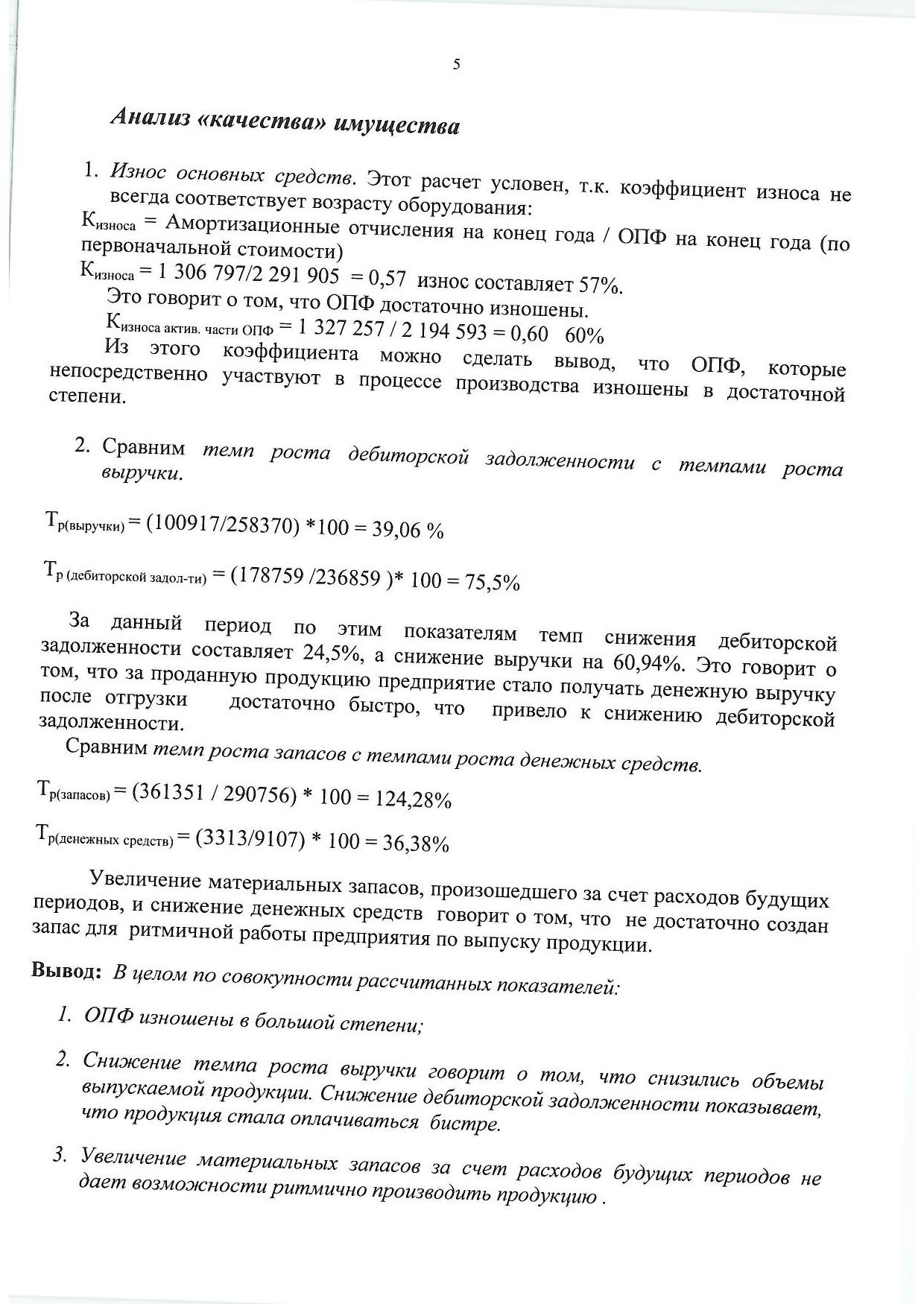 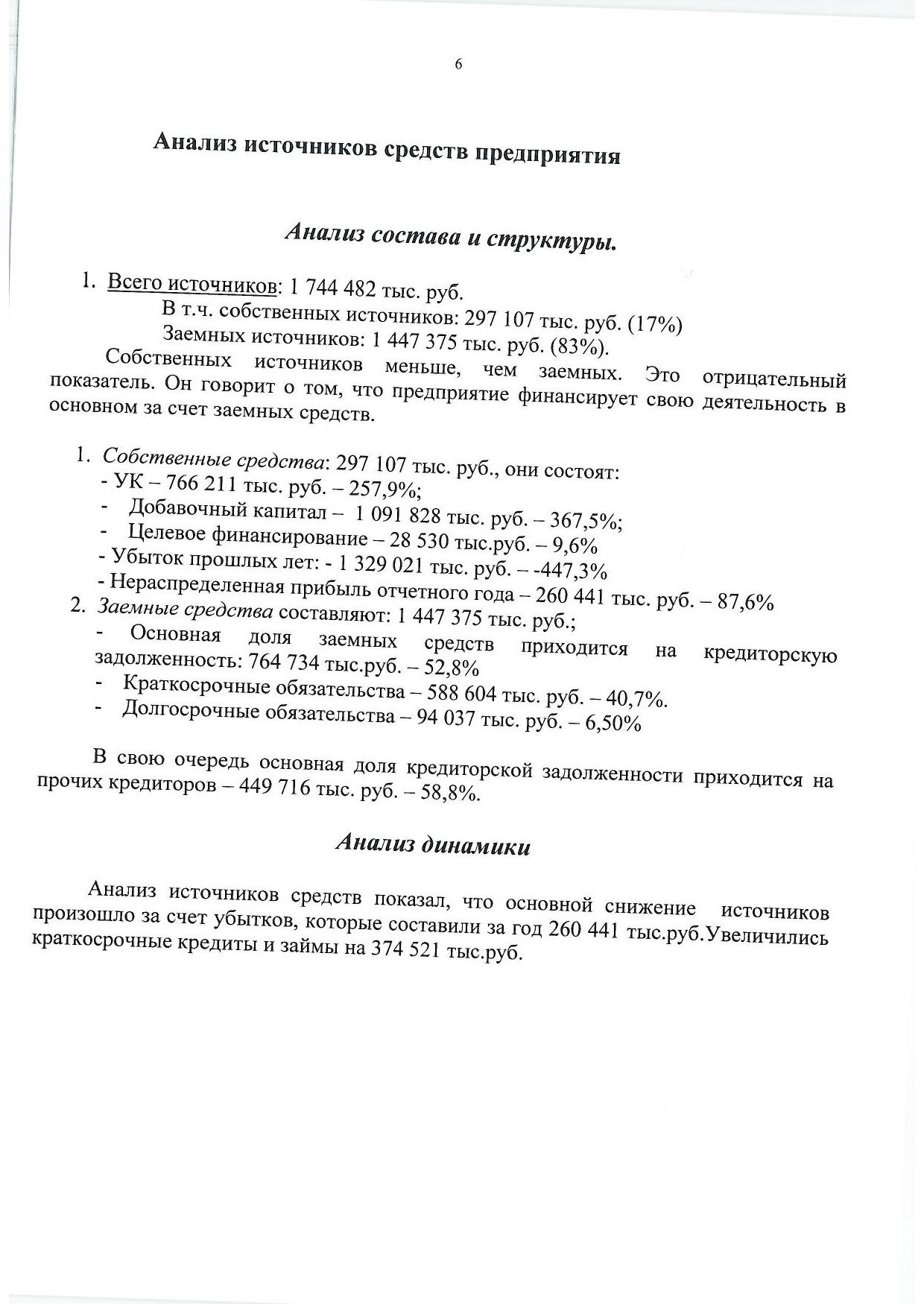 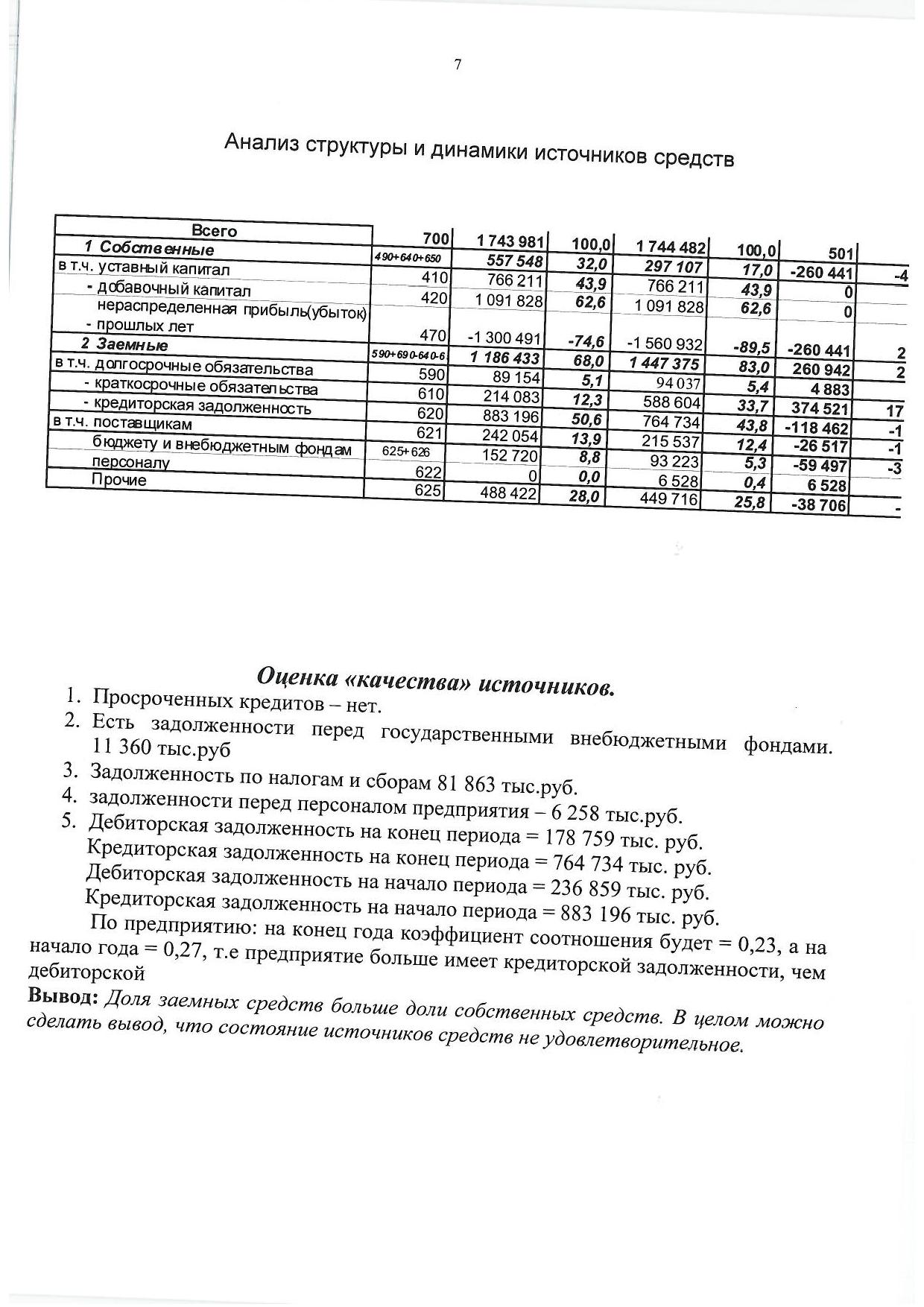 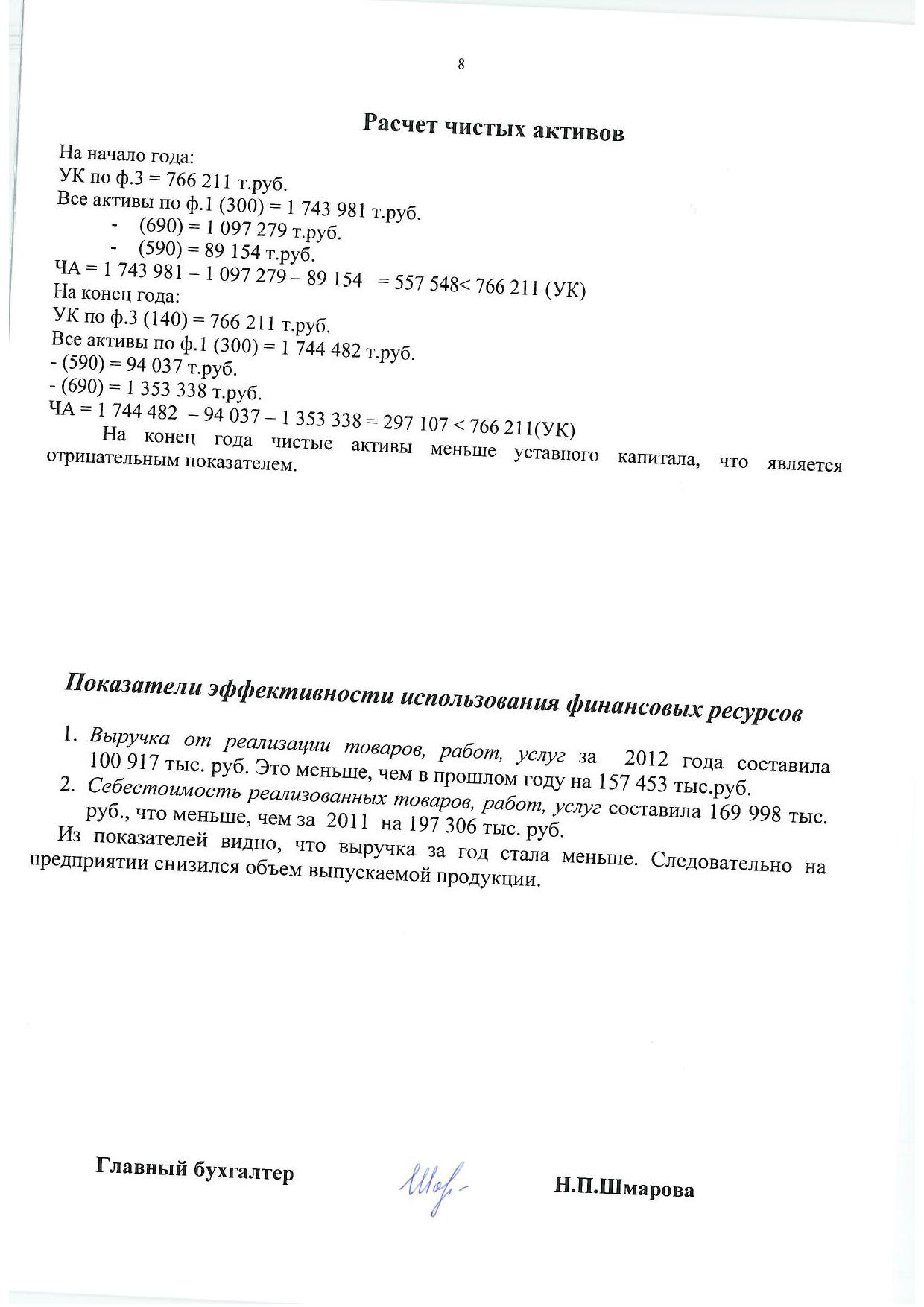 